                                                                                                                                                                                                                                                                                                                                                                                                                                                                                                                                                                                                                                                                                                                                                                                                                                                                                                                                                                                                                                                                                                                                                                                                                                                                                                                                                                                                                                                                                                                                                                                                                                                                                                                                                                                                                                                                                                                                                                                                                                                                                                                                                                                                                                                                                                                                                                                                                                                                                                                                                                                                                                                                                                                                                                                                                                                                                                                                                                                                                                                                                                                                                                                                                                                                                                                                                                                                                                                                                                                                                                                                                                                                                                                                                                                                                                                                                                                                                                                                                                                                                                                                                                                                                                                                                                                                                                                                                                                                                                                                                                                                                                                                                                                                                                                                                                                                                                                                                                                                                                                                                                                                                                                                                                                                                                                                                                                                                                                                                                                                                                                                                                                                                                                                                                                                                                                                                                                                                                                                                                                                                                                                                                                                                                                                                                                                                                                                                                                                                                                                                                                                          PINEWOOD PANTHERS
Tuesday, January 22, 2019  Today is A Day 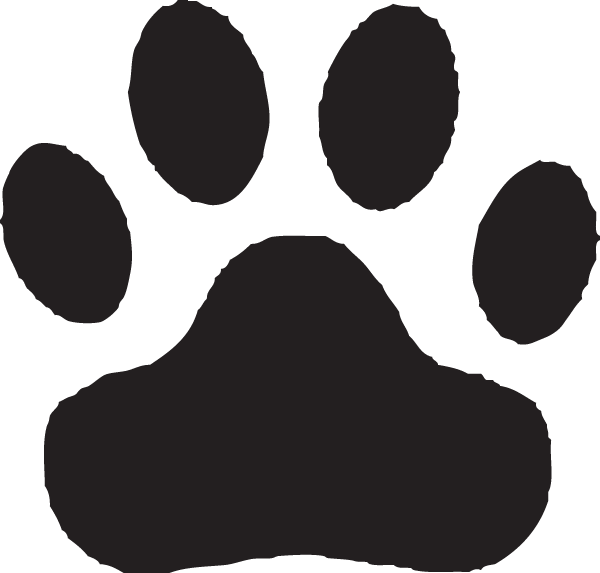 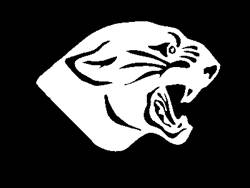 ***Students must cross at the traffic light when crossing 60th Street******Student drop off and pick up in front of building only.  Do not drop         off or pick up students in the bus lot.******ALL electronic devices/cell phones are to be OFF and kept in your student LOCKER throughout the school day.******Students must wear their ID and school issued lanyard at all times.  ID’s are required to ride the bus home from school.******Students are to exit the building upon conclusion of school if they are not involved in a school-sponsored activity.Cherry Health Vision Testing – today – Room 804Operation Target Pizza Party – today - lunchesGirls Basketball Practice – today - 3:15-5:00 p.m. Swim Practice – today Wrestling Practice – today – 3:15-5:00 p.m. It’s not too late to join the Boys Swim & Dive team!  Practice is 5:00-7:00 tonight at the high school pool.  You are welcome to stop by and join the practice as long as you have a completed physical for this school year.Yearbook Meeting – Tuesday, January 22  - after school until 4:00 p.m.– Art A.                                                                                                                                                                                           Spelling Bee – January 28th after school in Room 703.  All students are eligible.  Students may sign up in Room 703.Segment One Driver’s Ed – Summer 2019 enrollment forms are available in the office.  June 3rd-June 20th or June 20th-July 12th.  Students must be 14 yrs. 8 mos. old by the start date of the session.  Cost is $380.00.  Turn in completed forms with payment to the guidance office at EKFC.Menu Today:  Mini Cheese Burger on a BunSTAFF ANNOUNCEMENTS:

STUDY SHAQ THIS WEEK:Tuesday:  Saganski/KalminkWednesday:  Saganski/KalminkThursday:  Saganski/Austin